О праве на награждение орденом МатериОрден Матери – государственная награда, вручаемая женщинам, родившим и (или) воспитавшим пять и более детей – граждан Республики Беларусь.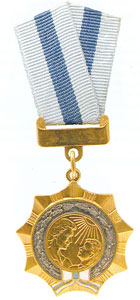 Награждение орденом Матери регламентируют следующие нормативные документы:Закон Республики Беларусь от 18 мая 2004 г. № 288-З «О государственных наградах Республики Беларусь»;Указ Президента Республики Беларусь от 8 апреля 2005 г. № 168 «О некоторых вопросах награждения государственными наградами Республики Беларусь» (Указом Президента Республики Беларусь от 3 октября 2019 г. № 365 внесены соответствующие изменения).Награждение орденом Матери производится при достижении пятым ребенком возраста одного года и при наличии в живых остальных детей этой матери.При награждении орденом Матери учитываются также дети:усыновленные (удочеренные) в установленном законодательством порядке, в том числе достигшие совершеннолетия;погибшие или пропавшие без вести при защите Отечества и его государственных интересов, исполнении гражданского долга по спасению человеческой жизни, обеспечению законности и правопорядка, умершие в результате ранения, увечья, заболевания, полученных при указанных обстоятельствах, или в результате трудового увечья (за исключением случаев, когда трудовое увечье получено по причине алкогольного, наркотического, токсического опьянения, членовредительства) либо профессионального заболевания.Награждение орденом Матери женщин, усыновивших (удочеривших) ребенка (детей), производится по истечении пяти лет с даты его (их) усыновления (удочерения).Не представляются к награждению орденом Матери женщины:ненадлежащим образом выполняющие обязанности по воспитанию и содержанию детей, установленные законодательством;ведущие аморальный образ жизни;лишенные родительских прав, восстановленные в родительских правах;бывшие усыновители (удочерители), если усыновление (удочерение) было отменено;имеющие судимость;неоднократно (два и более раза) привлекавшиеся к административной ответственности за правонарушения против общественного порядка и общественной нравственности, если не истек срок, по окончании которого они считаются не подвергавшимися административному взысканию.Также не награждаются многодетные матери, имеющие: звание «Мать-героиня»; «Медаль Материнства» времен СССР; орден «Материнская слава» (также советского образца).Орден Матери носится на левой стороне груди и при наличии других орденов располагается над ними.Женщине, награжденной орденом Матери, производится единовременно денежная выплата в размере пятикратного утвержденного бюджета прожитоточного минимума в среднем на душу населения, действующего на дату награждения (Инструкция о порядке осуществления единовременной денежной выплаты многодетным матерям, награжденным орденом Матери, утвержденной постановлением Министерства труда и социальной защиты Республики Беларусь от 29 ноября 2005 г. № 156 «Об утверждении Инструкции о порядке осуществления единовременной денежной выплаты многодетным матерям, награжденным орденом матери»).С 2020 года в Сморгонском районе подготовку и оформление материалов, представляемых к награждению орденом Матери, осуществляет Учреждение «Территориальный центр социального обслуживания населения «Тёплый дом».Дополнительную информацию можно получить по телефону: 3 88 36